            ҠАРАР                                                              ПОСТАНОВЛЕНИЕ«24» март 2016 й                  №11                  «24» марта .Об утверждении схемы размещения нестационарных торговых объектов на территории сельского поселения Волковский сельсовет муниципального района Благовещенский район Республики БашкортостанВ соответствии с постановлением Правительства Республики Башкортостан от 11 апреля 2011 года № 98 « О порядке разработки и утверждения органами местного самоуправления схемы размещения нестационарных торговых объектов на территории Республики Башкортостан» и постановления  Администрации муниципального района Благовещенский район Республики Башкортостан от 30 сентября 2011 г. № 1524 «Об утверждении схемы размещения нестационарных торговых объектов на территории муниципального района Благовещенский район Республики Башкортостан» администрация сельского поселения Волковский сельсовет муниципального района Благовещенский район Республики БашкортостанПОСТАНОВЛЯЕТ:Утвердить схему размещения нестационарных торговых объектов расположенных на земельных участках, в зданиях, строениях, сооружениях, находящихся в муниципальной собственности на территории сельского поселения Волковский сельсовет муниципального района Благовещенский район Республики Башкортостан (прилагается).Постановления администрации сельского поселения Волковский сельсовет муниципального района Благовещенский район Республики Башкортостан от 04.10.2011 г. за № 24 «Об утверждении схемы размещения нестационарных торговых объектов на территории сельского поселения Волковский сельсовет муниципального района Благовещенский район Республики Башкортостан» отменить.Контроль за исполнением настоящего постановления возложить на главу администрации сельского поселения Волковский сельсовет  Карамову Г.Р.Глава сельского поселенияВолковский сельсовет                                                                               Г.Р. КарамоваПриложение в Постановлению Администрации сельского поселенияВолковский сельсовет муниципального районаБлаговещенский район Республики Башкортостанот 24.03.2016 г. № 11СХЕМАРазмещения нестационарных торговых объектовНа территории сельского поселения Волковский сельсовет муниципального района Благовещенский районРеспублики БашкортостанБАШҠОРТОСТАНРЕСПУБЛИКАҺЫБЛАГОВЕЩЕН РАЙОНЫМУНИЦИПАЛЬ РАЙОНЫНЫҢВОЛКОВ АУЫЛ СОВЕТЫАУЫЛ БИЛӘМӘҺЕХАКИМИӘТЕ453445,  Волков ауылы,Йәштәр урамы, 1 \аТел. 8(34766) 2-55-16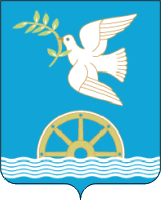 РЕСПУБЛИКАБАШКОРТОСТАНАДМИНИСТРАЦИЯСЕЛЬСКОГО ПОСЕЛЕНИЯВОЛКОВСКИЙ СЕЛЬСОВЕТМУНИЦИПАЛЬНОГО РАЙОНА БЛАГОВЕЩЕНСКИЙ РАЙОН453445 , село Волково,ул.Молодежная , 1\аТел. 8(34766) 2-55-16№ п/пМесторасположение нестационарного торгового объекта Нестационарный торговый объект (указать какой)Специализация нестационарного объектаПлощадь нестационарного торгового объекта Срок, период размещения нестационарного торгового объектаТребования к нестационарному торговому объекту, планируемого к размещению 12345671453445, РБ, Благовещенский район, с.Волково, ул. Центральная, д. 20 Киоск Пищевые продукты8 кв.м.Бессрочно Благоустройство территории, соблюдение санитарных норм2453445, РБ, Благовещенский район, д. Туктарово, ул. Главная, д. 14Киоск Пищевые продукты9 кв.м.Бессрочно Проект фасада, благоустройство территории, соблюдение санитарных норм 